‘belong in this place’ 2018 national forest school festival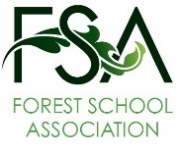 Registration Details Mr.	 Mrs.	 Miss.	 Dr.Name:  	                                                  Email Address:             	Organisation/Company: 	                        Mobile:                      		Registration Fees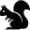 Please use the booking form below to register all attendees onto the festival. Our squirrel        tickets include full catering whereas if you wish to forage for your own food then select our hedgehog options         Lead booker selects FSA Member or non-member rate. All adult guest & child prices are fixed. If booking children please use Guest 1 only for your 1st child, subsequent children can attend at a discounted rate. If you wish to book more than three guests, please copy the form.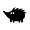 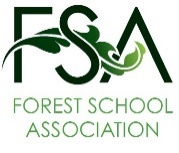 Accommodation optionsPlease read our Festival Accommodation Guide at www.forestschoolassociation.org/national-forest-school-festival-2018/ first. For venue information visit www.bradmoorwoods.co.uk. Please check availability prior to bookingdietary requirementsNon-paying guestsPayment optionsTerms & conditionsBookingFSA Members are those who listed on the FSA website at the time of payment.Non-members considering booking can become members at the same time and pay the members rate.You will received email confirmation of your place on the Conference.If places are available, you can book at any time on the Conference until (date)All bookings require full payment.CancellationIf you cancel the booking one-month or less before the Conference (after 07.09.18), you will not be entitled to any refund.If you cancel between one month and two months before (03.08.18 and 07.09.18), you will be entitled to a 50% refund.If you cancel two months or more before (03.08.18), you will be entitled to a full refund.Digital ConsentI agree to any photographs/video taken of me can be used for the purpose of FSA promotion in articles, website and social mediaWhat happens now?Email your completed booking form to enquiries@forestschoolassociation.org or post toForest School Association, C/O IOL at Warwick Mill Business Centre, Warwick Bridge, Carlisle CA4 8RRAll booking forms are acknowledged on receipt and confirmed once full payment has been receivedIf you need to amend your booking, please email any changesLead BookerDelegate NameFSA MemberFSA MemberNon-MemberNon-MemberFull Pass with camping £145.00£180.00+ catering    £30.00£30.00Saturday Pass                       £95.00£125.00Saturday Pass + catering  £113.00£143.00Guest 1Adult Guest orAdult Guest or1st Child (3-16 yrs.)1st Child (3-16 yrs.)Full Pass with camping £50.00£25.00+ catering    £30.00£20.00Saturday Pass                       £30.00£15.00Saturday Pass + catering  £48.00£27.00Guest 2Adult Guest orAdult Guest or2nd Child (3-16 yrs.)2nd Child (3-16 yrs.)Full Pass with camping £50.00£15.00+ catering    £30.00£20.00Saturday Pass                       £30.00£7.50Saturday Pass + catering  £48.00£19.50Guest 3Adult Guest orAdult Guest or3rd Child (3-16 yrs.)3rd Child (3-16 yrs.)Full Pass with camping £50.00£15.00+ catering    £30.00£20.00Saturday Pass                       £30.00£7.50Saturday Pass + catering  £48.00£19.50TOTAL TICKET COST£ £ StructuresSleepsCostCostBird House2 in 2 x single or 1 x doubleFully bookedRailway Carriage 12 in 1 x doubleFully bookedRailway Carriage 33 in 1 x double & 1 child bedFully bookedSilo3 in 1 x double & 1 x single£210.00Zenia4 in 2 x Double (ladder access)£280.00Own tent in meadowIncluded in camping optionFREECampervan / Caravan area (no hook-up)Included in camping optionFREEBivi / Hammock in Woodland GladeIncluded in camping optionFREETOTAL ACCOMMODATION £ + TOTAL TICKET COST£    F I N A L  C O S T£  If you have selected the catering option, tell us any dietary requirements here.If you are bringing any children under the age of three please indicate their name & age here: BANK TRANSFER (Please reference your payment as your Initial & Surname & Conf18) BANK TRANSFER (Please reference your payment as your Initial & Surname & Conf18) BANK TRANSFER (Please reference your payment as your Initial & Surname & Conf18) BANK TRANSFER (Please reference your payment as your Initial & Surname & Conf18) BANK TRANSFER (Please reference your payment as your Initial & Surname & Conf18) BANK TRANSFER (Please reference your payment as your Initial & Surname & Conf18)Bank NameCo-operative BankAccount NameForest School AssociationYour RefAccount No6 5 5 9 3 1 3 8Sort code 0 8 – 9 2 – 9 9Our Ref CHEQUE CHEQUE CHEQUE CHEQUE CHEQUE CHEQUECheque No.Payable toForest School AssociationYour Ref PAYPAL (Use link on the FSA Conference page.  Please reference your payment as your Initial & Surname & Conf18) PAYPAL (Use link on the FSA Conference page.  Please reference your payment as your Initial & Surname & Conf18) PAYPAL (Use link on the FSA Conference page.  Please reference your payment as your Initial & Surname & Conf18) PAYPAL (Use link on the FSA Conference page.  Please reference your payment as your Initial & Surname & Conf18) PAYPAL (Use link on the FSA Conference page.  Please reference your payment as your Initial & Surname & Conf18) PAYPAL (Use link on the FSA Conference page.  Please reference your payment as your Initial & Surname & Conf18)Forest School AssociationYour Ref INVOICE INVOICE INVOICE INVOICE INVOICE INVOICEPlease tell us whom to email  the invoiceName: Position: Organisation/company: Address: Email: Name: Position: Organisation/company: Address: Email: Name: Position: Organisation/company: Address: Email: Name: Position: Organisation/company: Address: Email: Name: Position: Organisation/company: Address: Email: SignatureSignatureDate